ESC MEMBERSHIP INVOICE 2024Membership for the period: 1st January 2024 to 31st December 2024 ESC Membership 2024:	 Full member	75 Euros	 Student	40 EurosOr ESC Membership 2024-2025-2026:	 Full member for 3 years	225 Euros  (1st January 2024 to 31st December 2026)Only electronic access journal ESC MEMBERSHIP   YES     NOGeneral Conditions: Members of the European Society of Criminology (ESC) receive free access to the European Journal of Criminology and to the ESC Newsletter. They also pay a reduced registration fee when participating in the ESC Annual Conference. The membership is not renewed automatically. Please remember to renew your membership at the beginning of the year.Payment information - Please do not include your credit card details if you are paying through our websitePlease note that we do not accept cheques or debit cards.Cancellation policy: Cancellations can only take place within 15 days of the reception of this form. In that case, the full amount with a deduction of 10% for administrative costs will be reimbursed. There is no reimbursement for cancellations received after that date.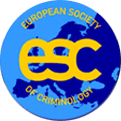 Prof. Marcelo Aebi
University of Lausanne 
ESC - Sorge - BCH
CH-1015 Lausanne
SwitzerlandTel.: +41 21 692 46 38Fax: +41 21 692 46 45http://www.esc-eurocrim.orgLast name: …..………………………………………First name: ………………………………………….E-mail: ………………………………………………Address for the Newsletter and the European Journal of Criminology: ……………………………………………………….……………………………………………………….……………………………………………………….VISA           MasterCard  Credit card number……………….………….Card holder's name ………………..…………Country ………………………………………Expiration date …………………….…………Security code………………………………….Signature………………………………………Bank transfer  Account holder : European Society of Criminology Banque Cantonale VaudoisePlace St-François 14, CP 300CH-1002 Lausanne / SwitzerlandSWIFT: BCVLCH2LXXXIBAN CH10 0076 7000 T500 9516 5Please state your name on bank transfer and make sure the total amount will be credited on our account (no fees deducted)